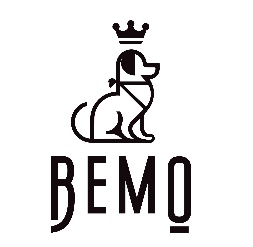 FORMULARZ ZGŁOSZENIOWY KLUBU HODOWCY BEMODane hodowcy: Imię: ………………………………………………………………………………………………………………….Nazwisko: ………………………………………………………………………………………………………….Adres: ………………………………………………………………………………………………………………..Telefon: ……………………………………………………………………………………………………………..Adres e-mail: ……………………………………………………………………………………………………..Dane Hodowli:Przydomek hodowlany: ……………………………………………………………………………………..Organizacja, w której został nadany przydomek:……………………………………………….. …………………………………………………………………………………………………………………………..Strona internetowa: …………………………………………………………………………………………..Ilość psów: …………………………………………………………………………………………………………Ilość suk: ……………………………………………………………………………………………………………Rasa psów: …………………………………………………………………………………………………………Średnia liczba miotów w ciągu roku: ………………………………………………………………….Adres do wysyłki karmy: …………………………………………………………………………………….